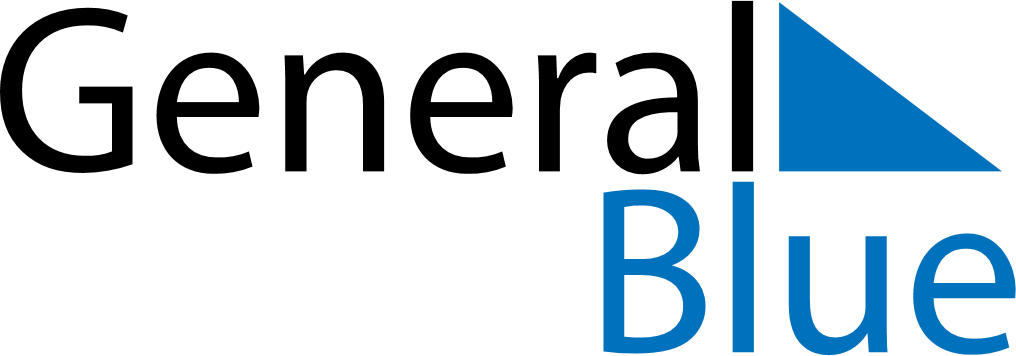 August 2026August 2026August 2026South AfricaSouth AfricaSUNMONTUEWEDTHUFRISAT123456789101112131415National Women’s DayPublic Holiday16171819202122232425262728293031